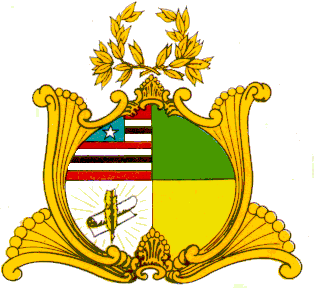 ASSEMBLEIA LEGISLATIVA DO ESTADO DO MARANHÃOGABINETE DO DEPUTADO DR. LEONARDO SÁAvenida Jerônimo de Albuquerque, s/n, Sítio do Rangedor – CohafumaSão Luís - MA – 65.071-750 - Tel. [3269-3420] – [dep.leonardosa@al.ma.leg.br]INDICAÇÃO Nº     Autoria:Dep.Dr. Leonardo SáSenhor Presidente,             Nos termos do Art.152 do Regimento Interno da Assembleia Legislativa do Estado do Maranhão, Requeiro a Vossa Excelência que, ouvida a Mesa Diretora, seja encaminhado ofício ao Excelentíssimo Governador do Estado do Maranhão, Sr. Carlos Brandão, solicitando a disseminação de medidas de conscientização, prevenção e combate  ao HIV / AIDS e outras Infecções Sexualmente Transmissíveis em todo o  Estado do Maranhão.           É importante salientar que a Campanha Dezembro Vermelho foi instituída como forma de gerar mobilização nacional na luta contra o vírus HIV, a Aids e outras ISTs (Infecções Sexualmente Transmissíveis). A ação objetiva, ainda, chamar a atenção para a prevenção, a assistência e a proteção dos direitos das pessoas infectadas com o HIV.        Constitui-se em um conjunto de atividades relacionadas ao enfrentamento ao HIV/Aids e às demais ISTs, em consonância com os princípios do Sistema Único de Saúde (SUS), de modo integrado em toda a administração pública, com entidades da sociedade civil organizada e organismos internacionais.       No Brasil, 92% das pessoas em tratamento já atingiram o estágio de estarem indetectáveis, ou seja, estado em que a pessoa não transmite o vírus e consegue manter a qualidade de vida sem manifestar os sintomas da AIDS. Essa conquista se deve ao fortalecimento das ações do Ministério da Saúde para ampliar a oferta do melhor tratamento disponível para o HIV, com a incorporação de medicamentos de primeira linha para tratar os pacientes.       O movimento Dezembro Vermelho objetiva, ainda, conscientizar a todos a respeito das Infecções Sexualmente Transmissíveis, doenças causadas por vírus, bactérias ou outros microrganismos, transmitidas, principalmente, por meio do contato sexual (oral, vaginal, anal) sem o uso de preservativo masculino ou feminino, com uma pessoa que esteja infectada.Por fim, é meritória a proposta ora apresentada, visando este cenário.                                Nestes termos, solicitamos atendimento ao nosso pleito.Plenário Deputado Estadual “Nagib Haickel” do Palácio “Manoel Beckman”, em São Luís, 15 de dezembro de 2022.                                DR. LEONARDO SÁ                                   DEP.ESTADUAL